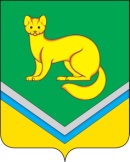 АДМИНИСТРАЦИЯСЕЛЬСКОГО ПОСЕЛЕНИЯ УНЪЮГАНОктябрьского районаХанты – Мансийского автономного округа – ЮгрыПОСТАНОВЛЕНИЕот 16 июня 2023 г.				                                              № 165п. УнъюганВ соответствии с Федеральным законом от 24.07.2007 № 209-ФЗ «О развитии малого и среднего предпринимательства в Российской Федерации», руководствуясь постановлением Администрации сельского поселения Унъюган от 20.11.2019 № 298 «Об утверждении Порядка формирования, ведения, ежегодного дополнения и обязательного опубликования перечня муниципального имущества сельского поселения Унъюган, свободного от прав третьих лиц (за исключением права хозяйственного ведения, права оперативного управления, а также имущественных прав субъектов малого и среднего предпринимательства), предназначенного для предоставления во владение и (или) в пользование субъектам малого и среднего предпринимательства и организациям, образующим инфраструктуру поддержки субъектов малого и среднего предпринимательства»:Внести в постановление Администрации сельского поселения Унъюган от 03.07.2017  № 155 «Об утверждении перечня муниципального имущества, свободного от прав третьих лиц (за исключением имущественных прав субъектов малого и среднего предпринимательства), предназначенного для предоставления во владение и (или) пользование на долгосрочной основе субъектам малого и среднего предпринимательства и организациям, образующим инфраструктуру субъектов малого и среднего предпринимательства и физических лиц, не являющихся индивидуальными предпринимателями и применяющих специальный налоговый режим «Налог на профессиональный доход»» (с изменениями на 25.11.2022) следующие изменения:Приложение к постановлению изложить в новой редакции согласно приложению.Постановление обнародовать и разместить на официальном сайте Администрации сельского поселения Унъюган, в информационно-телекоммуникационной сети общего пользования (компьютерной сети «Интернет»).Постановление вступает в силу после его обнародования.Контроль за исполнением постановления оставляю за собой.Исполняющий обязанности главы сельского поселения Унъюган				        Л.В. БалабановаПриложениек постановлению Администрациисельского поселения Унъюган                                                                                                                                                                                                        от 16.06.2023 № 165Приложениек постановлению Администрациисельского поселения Унъюган                                                                                                                                                                                                        от 03.07.2017 № 155Переченьмуниципального имущества сельского поселения Унъюган, свободного от прав третьих лиц (за исключением имущественных прав субъектов малого и среднего предпринимательства), предназначенного для предоставления во владение и (или) в пользование на долгосрочной основе субъектам малого и среднего предпринимательства и физических лиц, не являющихся индивидуальными предпринимателями и применяющих специальный налоговый режим «Налог на профессиональный доход», и организациям, образующим инфраструктуру поддержки субъектов малого и среднего предпринимательства---------------------------------------<1> Указывается уникальный номер объекта в реестре государственного или муниципального имущества.<2> Указывается адрес (местоположение) объекта (для недвижимого имущества адрес в соответствии с записью в Едином государственном реестре прав на недвижимое имущество и сделок с ним, для движимого имущества - адресный ориентир, в том числе почтовый адрес, места его постоянного размещения, а при невозможности его указания - полный адрес места нахождения органа государственной власти либо органа местного самоуправления, осуществляющего полномочия собственника такого объекта).<3> Указывается полное наименование субъекта Российской Федерации.<4> Указывается номер здания, сооружения или объекта незавершенного строительства согласно почтовому адресу объекта; для помещений указывается номер здания, сооружения или объекта незавершенного строительства, в котором расположено такое помещение; для земельного участка указывается номер земельного участка.<5> Указывается номер корпуса, строения или владения согласно почтовому адресу объекта.<6> Для объектов недвижимого имущества и их частей указывается вид: земельный участок, здание, сооружение, объект незавершенного строительства, помещение, единый недвижимый комплекс, часть земельного участка, часть здания, часть сооружения, часть помещения; для движимого имущества указывается – «Движимое имущество».<7> Указывается кадастровый номер объекта недвижимости, при его отсутствии - условный номер или устаревший номер (при наличии).<8> Указывается кадастровый номер части объекта недвижимости, при его отсутствии - условный номер или устаревший номер (при наличии).<9> Основная характеристика, ее значение и единицы измерения объекта недвижимости указываются согласно сведениямгосударственного кадастра недвижимости. Для земельного участка, здания, помещения указывается площадь в квадратных метрах; для линейных сооружений указывается протяженность в метрах; для подземных сооружений указывается глубина (глубина залегания) в метрах; для сооружений, предназначенных для хранения (например, нефтехранилищ, газохранилищ), указывается объем в кубических метрах; для остальных сооружений указывается площадь застройки в квадратных метрах. Для объекта незавершенного строительства указываются общая площадь застройки в квадратных метрах либо основная характеристика, предусмотренная проектной документацией (при отсутствии сведений об объекте в государственном кадастре недвижимости).<10> Указывается индивидуальное наименование объекта недвижимости. При отсутствии индивидуального наименования указывается вид объекта недвижимости.<11> Указываются характеристики движимого имущества (при наличии).<12> Указываются сведения о правообладателе (полное наименование, основной государственный регистрационный номер (ОГРН), идентификационный номер налогоплательщика (ИНН), и договоре, на основании которого субъекту малого и среднего предпринимательства и (или) организации, образующей инфраструктуру поддержки субъектов малого и среднего предпринимательства предоставлено право аренды или безвозмездного пользования имуществом. Заполняется при наличии соответствующего права аренды или безвозмездного пользования имуществом.<13> Указываются сведения о наличии объекта имущества в утвержденном перечне государственного или муниципального имущества, указанном в части 4 статьи 18 Федерального закона от 24 июля 2007 г. № 209-ФЗ «О развитии малого и среднего предпринимательства в Российской Федерации», либо в утвержденных изменениях, внесенных в такой перечень.<14> Указываются реквизиты нормативного правового акта, которым утвержден перечень государственного или муниципального имущества, указанный в части 4 статьи 18 Федерального закона от 24 июля 2007 г. № 209-ФЗ «О развитии малого и среднего предпринимательства в Российской Федерации», или изменения, вносимые в такой перечень.».О внесении изменений в постановление Администрации сельского поселения Унъюган от 03.07.2017 № 155 «Об утверждении перечня муниципального имущества, свободного от прав третьих лиц (за исключением имущественных прав субъектов малого и среднего предпринимательства), предназначенного для предоставления во владение и (или) пользование на долгосрочной основе субъектам малого и среднего предпринимательства и организациям, образующим инфраструктуру субъектов малого и среднего предпринимательства и физических лиц, не являющихся индивидуальными предпринимателями и применяющих специальный налоговый режим «Налог на профессиональный доход»№ п/пНомер в реестре имуществаАдрес (местоположение) объектаСтруктурированный адрес объектаСтруктурированный адрес объектаСтруктурированный адрес объектаСтруктурированный адрес объектаСтруктурированный адрес объектаСтруктурированный адрес объекта№ п/пНомер в реестре имуществаАдрес (местоположение) объектаНаименование субъекта Российской ФедерацииНаименование муниципального района / городского округа / внутригородского округа территории города федерального значенияНаименование городского поселения / сельского поселения/ внутригородского района городского округаВид населенного пунктаНаименование населенного пунктаТип элемента планировочной структуры12345678911108510182Ханты-Мансийский автономный округ Югра, Октябрьский район, п.Унъюган, Промышленный проезд, 18АХанты-Мансийский автономный округ - ЮграОктябрьский районСельское поселение УнъюганпоселокУнъюган21108550004Ханты-Мансийский автономный округ Югра, Октябрьский район, п.Унъюган, Промышленный проезд, 16вХанты-Мансийский автономный округ - ЮграОктябрьский районСельское поселение УнъюганпоселокУнъюган31108550003Ханты-Мансийский автономный округ Югра, Октябрьский район, п.Унъюган, пр. Промышленный , 16бХанты-Мансийский автономный округ - ЮграОктябрьский районСельское поселение УнъюганпоселокУнъюган41108520019Ханты-Мансийский автономный округ Югра, Октябрьский район, п.Унъюган, ул. Мира, д. 3аХанты-Мансийский автономный округ - ЮграОктябрьский районСельское поселение УнъюганпоселокУнъюган51108520243Ханты-Мансийский автономный округ Югра, Октябрьский район, п.Унъюган, ул. Мира, д. 3аХанты-Мансийский автономный округ - ЮграОктябрьский районСельское поселение УнъюганпоселокУнъюганСтруктурированный адрес объектаСтруктурированный адрес объектаСтруктурированный адрес объектаСтруктурированный адрес объектаСтруктурированный адрес объектаВид объекта недвижимости; движимое имуществоСведения о недвижимом имуществе или его частиСведения о недвижимом имуществе или его частиСведения о недвижимом имуществе или его частиНаименование элемента планировочной структурыТип элемента улично-дорожной сетиНаименование элемента улично-дорожной сетиНомер дома (включая литеру) Тип и номер корпуса, строения, владенияВид объекта недвижимости; движимое имуществоКадастровый номер Кадастровый номер Номер части объекта недвижимости согласно сведениям государственного кадастра недвижимости Наименование элемента планировочной структурыТип элемента улично-дорожной сетиНаименование элемента улично-дорожной сетиНомер дома (включая литеру) Тип и номер корпуса, строения, владенияВид объекта недвижимости; движимое имуществоНомерТип (кадастровый, условный, устаревший)Номер части объекта недвижимости согласно сведениям государственного кадастра недвижимости 101112131415161718ПроездПромышленный18Аздание86:07:0000000:2237кадастровыйПроездПромышленный16вземельный участок86:07:0101004:5972кадастровыйПроездПромышленный16бземельный участок86:07:0101004:5973кадастровыйУлица Мира3адвижимое имуществоУлица Мира3адвижимое имуществоСведения о недвижимом имуществе или его частиСведения о недвижимом имуществе или его частиСведения о недвижимом имуществе или его частиСведения о недвижимом имуществе или его частиСведения о движимом имуществеСведения о движимом имуществеСведения о движимом имуществеСведения о движимом имуществеСведения о движимом имуществеСведения о движимом имуществеОсновная характеристика объекта недвижимостиОсновная характеристика объекта недвижимостиОсновная характеристика объекта недвижимостиНаименование объекта учета Тип: оборудование, машины, механизмы, установки, транспортные средства, инвентарь, инструменты, иноеГосударственный регистрационный знак (при наличии)Наименование объекта учетаМарка, модельГод выпускаКадастровый номер объекта недвижимого имущества, в том числе земельного участка, в (на) котором расположен объектТип (площадь - для земельных участков, зданий, помещений;  протяженность, объем, площадь, глубина залегания и т.п. - для сооружений; протяженность, объем, площадь, глубина залегания и т.п. согласно проектной документации - для объектов незавершенного строительства)Фактическое значение/ Проектируемое значение (для объектов незавершенного строительства)Единица измерения (для площади - кв. м; для протяженности - м; для глубины залегания - м; для объема - куб. м)Наименование объекта учета Тип: оборудование, машины, механизмы, установки, транспортные средства, инвентарь, инструменты, иноеГосударственный регистрационный знак (при наличии)Наименование объекта учетаМарка, модельГод выпускаКадастровый номер объекта недвижимого имущества, в том числе земельного участка, в (на) котором расположен объект19202122232425262728площадь208,7кв. мМастерскаяплощадь657кв. мЗемельный участокплощадь2000кв. мЗемельный участокТранспортное средствоАвтомашина вакуумная КО-523КО-5232013Транспортное средствоавтоцистерна вакуумная, 7074К6-507074К6-502022Сведения о праве аренды или безвозмездного пользования имуществомСведения о праве аренды или безвозмездного пользования имуществомСведения о праве аренды или безвозмездного пользования имуществомСведения о праве аренды или безвозмездного пользования имуществомСведения о праве аренды или безвозмездного пользования имуществомСведения о праве аренды или безвозмездного пользования имуществомСведения о праве аренды или безвозмездного пользования имуществомСведения о праве аренды или безвозмездного пользования имуществомСведения о праве аренды или безвозмездного пользования имуществомСведения о праве аренды или безвозмездного пользования имуществоморганизации, образующей инфраструктуру поддержки субъектов малого и среднего предпринимательстваорганизации, образующей инфраструктуру поддержки субъектов малого и среднего предпринимательстваорганизации, образующей инфраструктуру поддержки субъектов малого и среднего предпринимательстваорганизации, образующей инфраструктуру поддержки субъектов малого и среднего предпринимательстваорганизации, образующей инфраструктуру поддержки субъектов малого и среднего предпринимательствасубъекта малого и среднего предпринимательствасубъекта малого и среднего предпринимательствасубъекта малого и среднего предпринимательствасубъекта малого и среднего предпринимательствасубъекта малого и среднего предпринимательстваПравообладательПравообладательПравообладательДокументы основаниеДокументы основаниеПравообладательПравообладательПравообладательДокументы основаниеДокументы основаниеПолное наименованиеОГРНИННДата заключения договораДата окончания действия договораПолное наименованиеОГРНИННДата заключения договораДата окончания действия договора29303132333435363738Общество с ограниченной ответственностью «Лидер»1088610000566861400784501.02.202101.02.2024Общество с ограниченной ответственностью «Лидер»1088610000566861400784510.01.202310.01.2028Указать одно из значений:  в перечне  (изменениях в перечне) Сведения о правовом акте, в соответствии с которым имущество включено в перечень (изменены сведения об имуществе в перечне)Сведения о правовом акте, в соответствии с которым имущество включено в перечень (изменены сведения об имуществе в перечне)Сведения о правовом акте, в соответствии с которым имущество включено в перечень (изменены сведения об имуществе в перечне)Сведения о правовом акте, в соответствии с которым имущество включено в перечень (изменены сведения об имуществе в перечне)Указать одно из значений:  в перечне  (изменениях в перечне) Наименование органа, принявшего документВид документаРеквизиты документаРеквизиты документаУказать одно из значений:  в перечне  (изменениях в перечне) Наименование органа, принявшего документВид документаДатаНомер3940414243ИзмененияАдминистрация сельского поселения УнъюганПостановление27.11.2019304ИзмененияАдминистрация сельского поселения УнъюганПостановление27.11.2019304ИзмененияАдминистрация сельского поселения УнъюганПостановление27.11.2019304ИзмененияАдминистрация сельского поселения УнъюганПостановление29.12.2020347ИзмененияАдминистрация сельского поселения УнъюганПостановление10.09.2020232ИзмененияАдминистрация сельского поселения УнъюганПостановление22.10.2021318ИзмененияАдминистрация сельского поселения УнъюганПостановление25.11.2022425ИзмененияАдминистрация сельского поселения УнъюганПостановление16.06.2023165